REQUERIMENTO Nº 162/2018Requer Voto de pesar pelo falecimento do Sr. Manoelito Hernandes Garcia, ocorrido recentemente. Excelentíssimo Senhor Prefeito Municipal, Nos termos do Art. 102, Inciso IV, do Regimento Interno desta Casa de Leis, requeiro a Vossa Excelência que se digne a registrar nos Anais desta Casa de Leis voto de profundo pesar pelo falecimento do Sr. Manoelito Hernandes Garcia, ocorrido no último dia 28 de janeiro.Requeiro, ainda, que desta manifestação seja dada ciência aos seus familiares, encaminhando cópia do presente a Rua Hilda Heleno de Oliveira, 80- Conjunto Habitacional Roberto Romano, neste município. Justificativa:Tinha 67anos. Era casado com Maria de Fátima Caetano Hernades Garcia, deixando os filhos: Leise, Peterson, Regiane, Fransérgio, Franciele, Manoelito Jrº e inúmeros amigos. Benquisto por todos os familiares e amigos, seu passamento causou grande consternação e saudades, todavia sua memória há de ser cultuada por todos que em vida o amaram. Que Deus esteja presente nesse momento de separação e dor, para lhes dar força e consolo. É, pois, este o Voto, através da Câmara de Vereadores, em Homenagem póstuma e em sinal de solidariedade. Plenário “Dr. Tancredo Neves”, em 29 de janeiro de 2018.                          Paulo Cesar MonaroPaulo Monaro-Vereador Líder Solidariedade-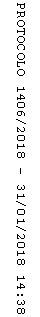 